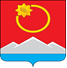 АДМИНИСТРАЦИЯ ТЕНЬКИНСКОГО ГОРОДСКОГО ОКРУГАМАГАДАНСКОЙ ОБЛАСТИП О С Т А Н О В Л Е Н И Е       14.12.2020 № 331-па                 п. Усть-ОмчугО проведении общественных слушаний по предварительным материалам  оценки воздействия на окружающую среду по проектам: «Строительство горнодобывающего предприятия на базе золоторудного месторождения Тэутэджак. ЗИФ» и «Строительство горнодобывающего предприятия на базе золоторудного месторождения Тэутэджак. Карьер».Рассмотрев письмо ООО  «Хорошая-Экология» от 02.12.2020 № 55-20П об организации и проведении общественных слушаний по предварительным материалам оценки воздействия на окружающую среду (ОВОС) по проектам: «Строительство горнодобывающего предприятия на базе золоторудного месторождения Тэутэджак. ЗИФ» и «Строительство горнодобывающего предприятия на базе золоторудного месторождения Тэутэджак. Карьер», в соответствии с Федеральным законом от 06.10.2003 № 131-ФЗ «Об общих принципах организации местного самоуправления в Российской Федерации», руководствуясь Положением «О публичных слушаниях на территории муниципального образования «Тенькинский городской округ» Магаданской области», утвержденным Решением Собрания представителей Тенькинского городского округа от 03.10.2015 № 15, администрация Тенькинского городского округа Магаданской области   п о с т а н о в л я е т:1. Провести общественные слушаний по предварительным материалам оценки воздействия на окружающую среду по проектам: «Строительство горнодобывающего предприятия на базе золоторудного месторождения Тэутэджак. ЗИФ» и «Строительство горнодобывающего предприятия на базе золоторудного месторождения Тэутэджак. Карьер».2. Назначить проведение общественных слушаний на 19.01.2021 в 15 часов 00 минут в актовом зале администрации Тенькинского городского округа Магаданской области по адресу: 686050, Магаданская область, Тенькинский район, пос. Усть-Омчуг, ул. Горняцкая, д. 37.3. Определить местом ознакомления с материалами слушаний по предварительным материалам оценки воздействия на окружающую среду по проектам: «Строительство горнодобывающего предприятия на базе золоторудного месторождения Тэутэджак. ЗИФ» и «Строительство горнодобывающего предприятия на базе золоторудного месторождения Тэутэджак. Карьер», а так же приёма замечаний и предложений по  проектам от заинтересованных лиц:- 685000, г. Магадан, пер. Школьный, д. 3, оф. 507(02);- 686050, Магаданская область, Тенькинский район, пос. Усть-Омчуг, ул. Горняцкая, д. 37, каб. 38;- 686050, Магаданская область, Тенькинский район, пос. Усть-Омчуг, ул. Горняцкая, д. 41, в читальном зале муниципального бюджетного учреждения культуры «Межпоселенческая централизованная библиотечная система»;- электронный вариант материалов размещен на официальном сайте муниципального образования «Тенькинский городской округ» Магаданской области по адресу http://admtenka.ru/.4. Заказчику проекта   обществу с ограниченной ответственностью  «Тэутэджак»  обеспечить выступление на слушаниях по предварительным материалам оценки воздействия на окружающую среду по проектам: «Строительство горнодобывающего предприятия на базе золоторудного месторождения Тэутэджак. ЗИФ» и «Строительство горнодобывающего предприятия на базе золоторудного месторождения Тэутэджак. Карьер» докладчика  (представителя разработчика материалов ОВОС - общества с ограниченной ответственностью  «Хорошая-Экология»). 5. Опубликовать настоящее постановление и заключение по результатам слушаний по предварительным материалам оценки воздействия на окружающую среду по проектам: «Строительство горнодобывающего предприятия на базе золоторудного месторождения Тэутэджак. ЗИФ» и «Строительство горнодобывающего предприятия на базе золоторудного месторождения Тэутэджак. Карьер» в муниципальных средствах массовой информации.6. Контроль за исполнением настоящего постановления возложить на руководителя комитета по управлению муниципальным имуществом администрации Тенькинского городского округа Магаданской области.Глава Тенькинского городского округа                                        Д.А. Ревутский